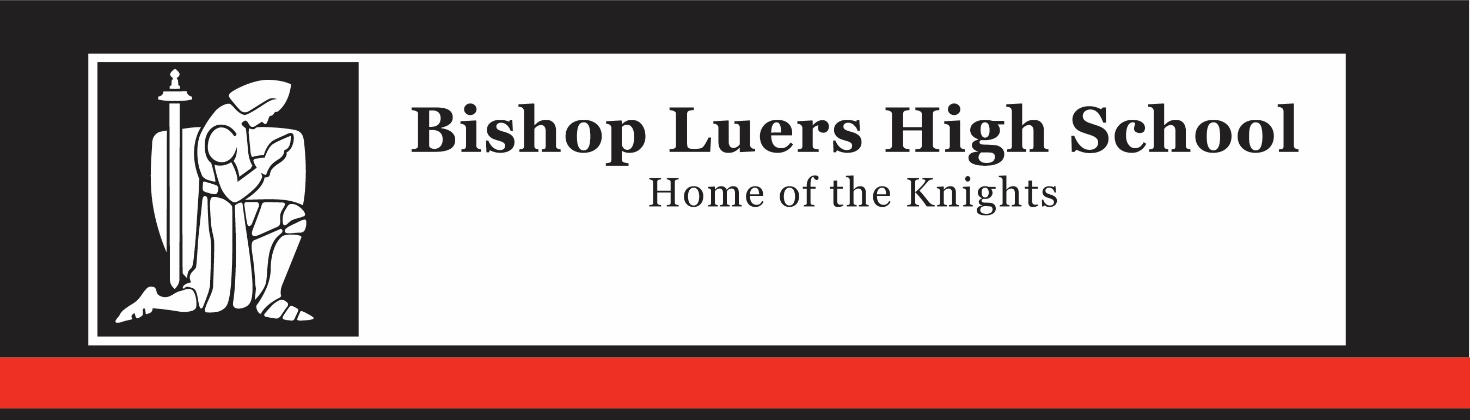 MEDIA ALERTTim Johnson, Director of CommunicationsBishop Luers High SchoolTelephone: 260-456-1261, ext. 3037Email: tjohnson@bishopluers.orgMarch 6, 2017News story lead:Bishop Luers to welcome Japanese students from Fushiki High SchoolFORT WAYNE, Indiana – Bishop Luers High School extends a welcome to 23 students and their two English teachers from Fushiki High School in Japan from March 10-15 with special activities planned for the student-teacher entourage, their hosts and host families. Events for possible news coverage include the following:On Friday, March 10, the Fushiki High School guests will be formally welcomed during the Show Choir Invitational assembly. The visitors will be introduced at 2:30 p.m.On Monday, March 13, the Japanese students will shadow their Bishop Luers students.On Tuesday, March 14, the students will meet with Fort Wayne Mayor Tom Henry in his office at 11:30 a.m., attend a luncheon hosted by Fort Wayne Sister Cities group and tour downtown Fort Wayne. On Tuesday evening, March 14, in the media center from 6:30 to 8 p.m., the visitors will share their Japanese culture. Host families and all are invited to attend.On Wednesday, March 15, a 9:30 a.m. an all-school assembly will honor the group. The Japanese visitors will have a music and dance performance, introduce themselves to the student body and present gifts to the school. There will be some group participation with their Bishop Luers host families. Bishop Luers will present gifts to the visitors. The Bishop Luers cheerleaders will lead the school song and a cheer, and the dance team will perform. On Thursday, the Japanese visitors will fly to Washington, D.C. for sightseeing.Fushiki High School is located in the port city near Fort Wayne’s sister city, Takaoka. The school has been Bishop Luers’ Japanese sister school since 1984. The Bishop Luers World Culture Club is the host organization and teacher Karen Marciano, club moderator, has coordinated the student exchange for the past 25 years. Bishop Luers students will visit Japan in July 2018.For additional information, please contact Karen Marciano, 260-456-1260, Ext. 3155 or kmarciano@bishopluers.org.